Jídlo - hra Cíl: Počet 1 - 6 podle hrací kostky, slovní zásoba jídlo + množné číslo, slovesa.Pomůcky: Pracovní list - plánek, rozstříhané obrázky jídla, rozstříhané obrázky sloves nebo karty KIKUS, figurky, kostka na házení.Hra je vhodná pro maximálně 4 hráče 1. Příprava a organizace: Doprostřed stolu dáme plánek se stolní hrou a hrací kostku, každé dítě má jednu figurku. Malé obrázky s jídlem rozstříháme, a rozházíme po třídě (případně i trochu schováme). Každý obrázek musí zbýt na každé dítě (například 5x obrázek koláčku, pokud je ve skupině 5 dětí)Na stůl vedle plánku dáme hromádku obrázků se slovesy. Lze využít karty KIKUS nebo obrázky z pracovního listu, karty jsou otočené obrázkem na stůl, aby děti neviděly, co je na obrázku.2. Postup hry:Děti se střídají, hází kostkou a postupují (jako u Člověče nezlob se).Políčko s jídlem: Pokud dítě stoupne například na hrušku, musí všechny děti běžet po třídě a najít obrázek hrušky. Po návratu se ptáme dětí: "Co je to?" Děti sborově odpovídají "Hruška". Dítě, které našlo hrušku první, postoupí o jedno políčko dopředu - toto pravidlo se může i vypustit. Děti dají následně všechny hrušky na stůl a společně je počítáme takto: "Jedna hruška, dvě hrušky, tři hrušky, čtyři hrušky..." Děti tak procvičují tvar množného čísla u hrušky (počítáme-li jen 12345, děti tvar neprocvičí.)Políčko s otazníkem: Pokud dítě stoupne na políčko s malou kartičkou a otazníkem, bere si vrchní kartičku se slovesem, nikomu neukazuje a předvádí ostatním. Ostatní děti musí zavolat například "skákat", po uhodnutí předvedou dané sloveso všichni. Políčko s číslem: Pokud dítě stoupne na políčko například s -2, musí se na plánku vrátit o dvě políčka zpátky. Hra končí, když jsou všechny děti v domečku, není třeba řešit, kdo je první.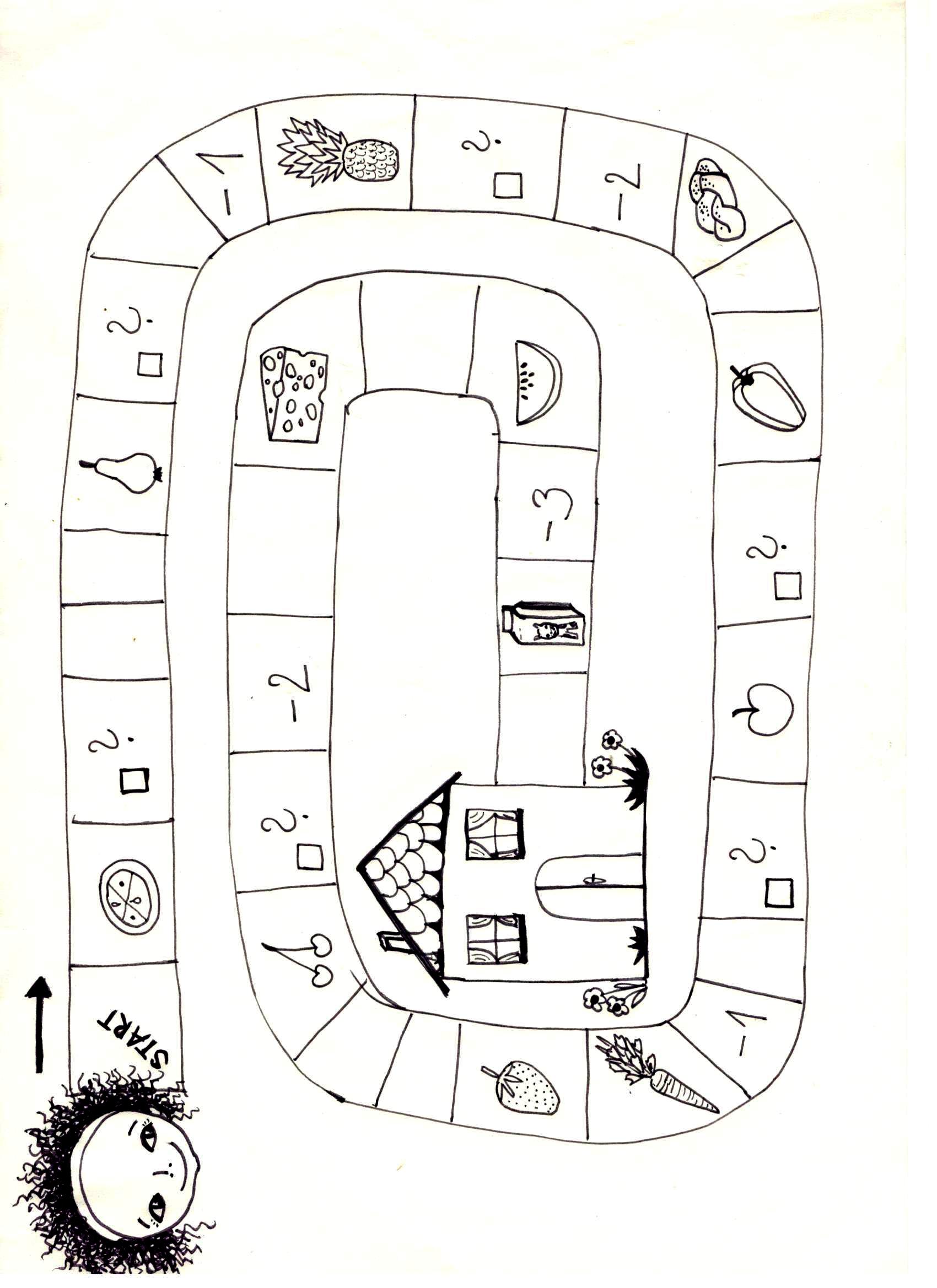 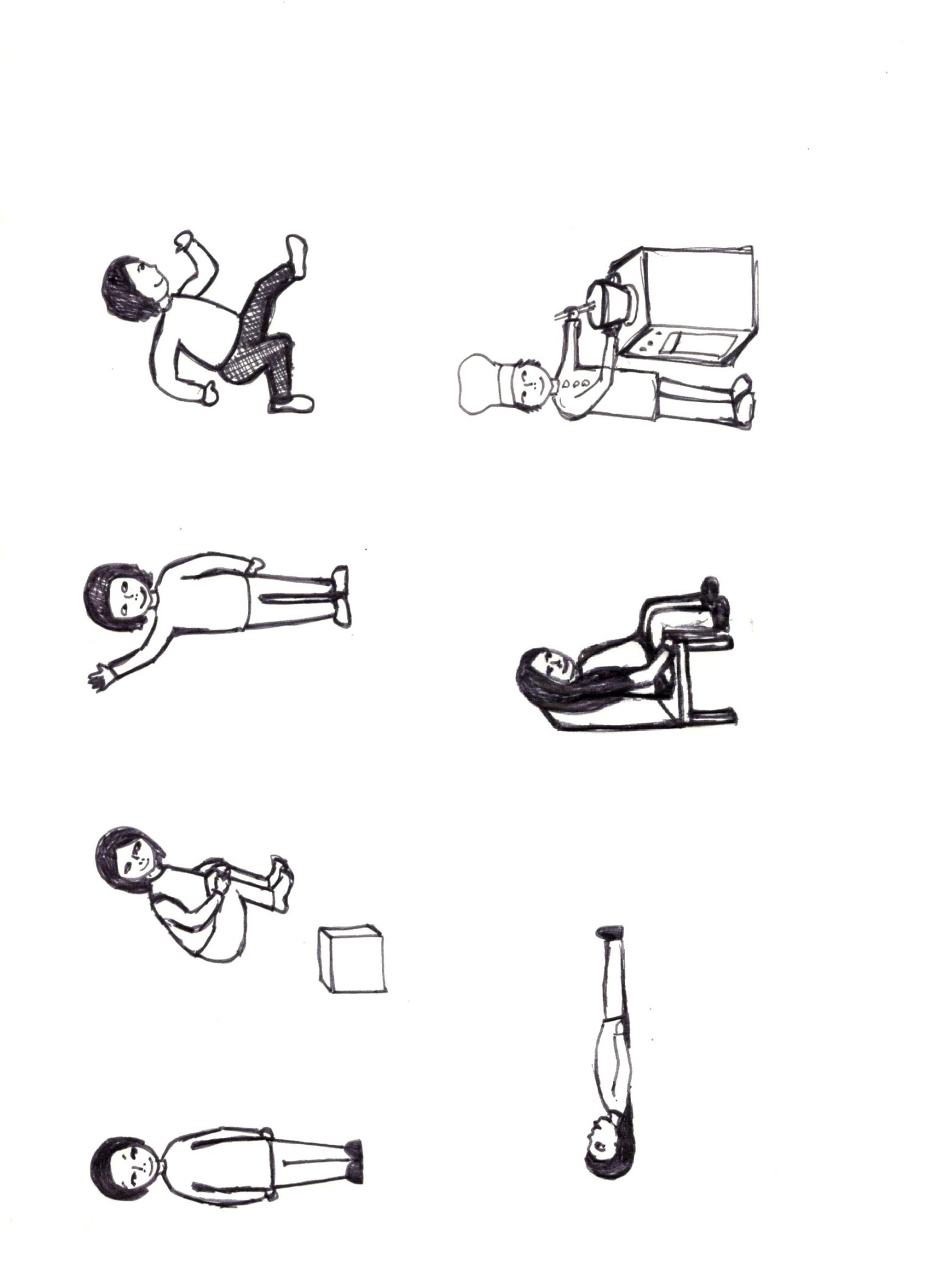 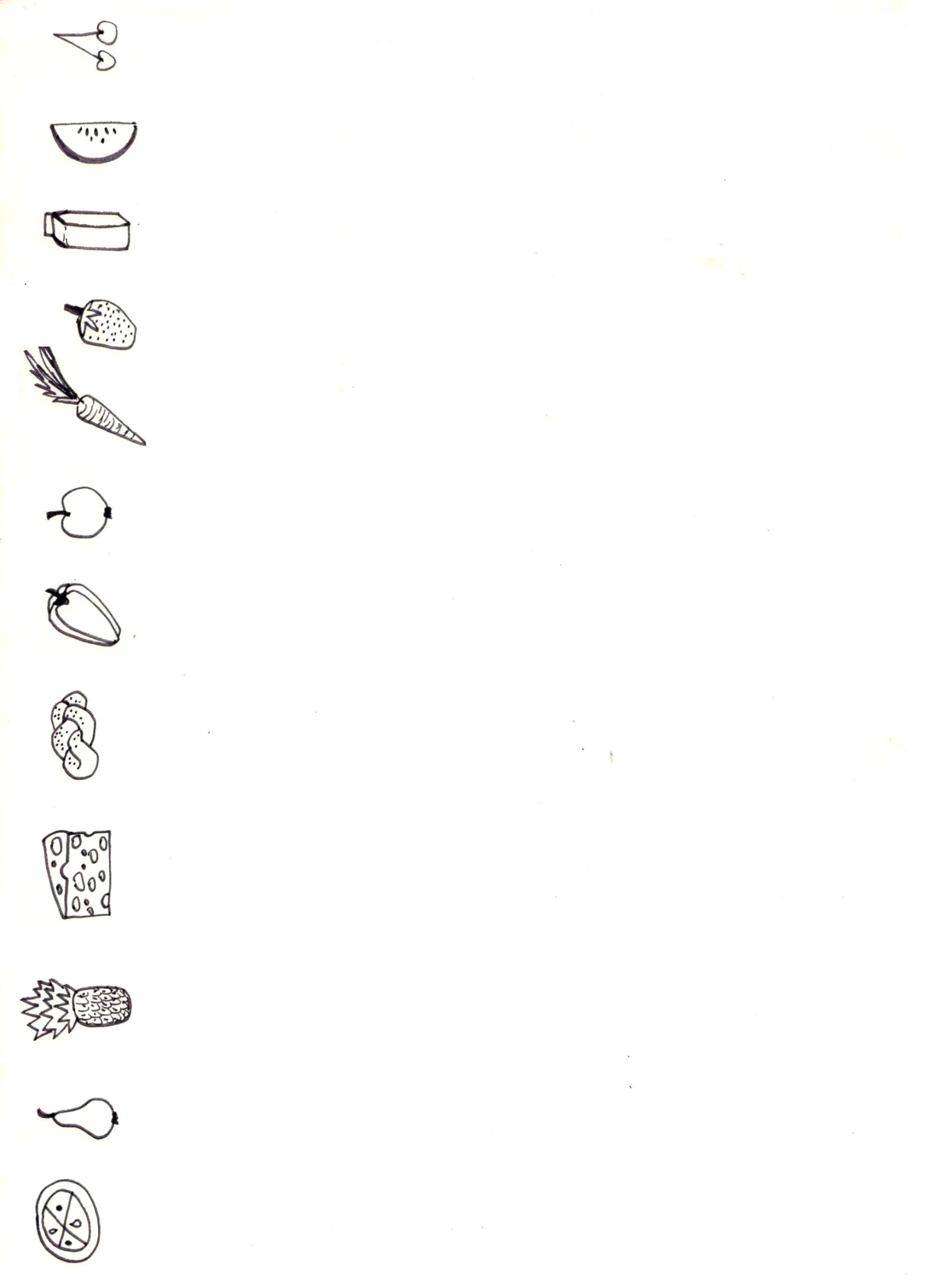 